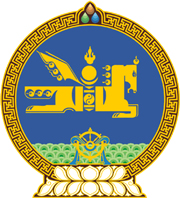 МОНГОЛ УЛСЫН ХУУЛЬ2024 оны 01 сарын 12 өдөр                                                                  Төрийн ордон, Улаанбаатар хот      ЗӨРЧИЛ ШАЛГАН ШИЙДВЭРЛЭХ      ТУХАЙ ХУУЛЬД НЭМЭЛТ      ОРУУЛАХ ТУХАЙ1 дүгээр зүйл.Зөрчил шалган шийдвэрлэх тухай хуулийн 1.8 дугаар зүйлийн 6.8 дахь заалтын “7.6 дугаар зүйлийн 9 дэх хэсэг,” гэсний өмнө “6.31 дүгээр зүйл,” гэж нэмсүгэй.2 дугаар зүйл.Энэ хуулийг Нийгмийн эрүүл мэндийн тусламж, үйлчилгээний тухай хууль хүчин төгөлдөр болсон өдрөөс эхлэн дагаж мөрдөнө.	МОНГОЛ УЛСЫН 	ИХ ХУРЛЫН ДАРГА 				Г.ЗАНДАНШАТАР 